Opis przedmiotu oraz wielkości lub zakresy zamówieniaOgólny opis przedmiotu zamówieniaPrzedmiot zamówienia: Przedmiotem zamówienia jest realizacja przebudowy ul. Wincentego Witosa 
w Ozorzycach, gmina Siechnice, powiat wrocławski, województwo dolnośląskie, zgodnie z dokumentacją projektową. Podstawowe parametry drogi:długość odcinka przeznaczonego do przebudowy ok. 268 mbjezdnia bitumiczna o szerokości 4,50 m obustronne pobocze z kruszywa łamanego 0-31,5 mm (szerokość zmienna)Dokładne parametry określa dokumentacja projektowa.Lokalizacja: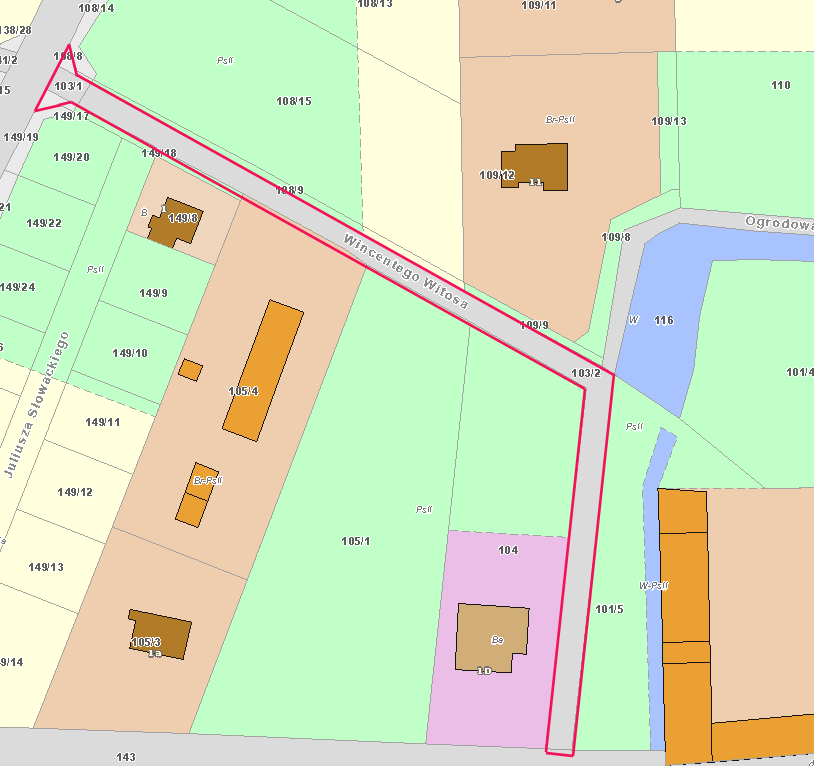 Opis stanu istniejącego:Obszar przewidziany pod całą inwestycję zlokalizowany jest na terenie Gminy Siechnice we wsi Ozorzyce i w zasadniczej części położony w pasie drogowym ulicy Wincentego Witosa (droga gminna) oraz częściowo na dz. 103/1, 108/8, 149/17 oraz 143 (drogi powiatowe). Pod realizację inwestycji Zamawiający przeznaczył działkę nr 103/2 AM-1, obręb Ozorzyce.Szczegółowy opis przedmiotu zamówienia:Szczegółowe wymagania w zakresie prowadzonych robót:Wszystkie prace należy prowadzić na podstawie niniejszego opisu przedmiotu zamówienia oraz SWZ i załączników do niego, w szczególności w oparciu                                o dokumentację projektową opracowaną przez NOVA PROJEKT Sp. z o.o, ul. Parkowa 25/70b, 51-616 Wrocław, w skład której wchodzą niżej wymienione opracowania:Projekt techniczny branzy drogowejSpecyfikacje Techniczne Wykonania I Odbioru Robót Budowlanych Projekt Zastępczej Organizacji Ruchu;Projekt Docelowej Organizacji RuchuOpnie, uzgodnienia i decyzje w tym:Zgłoszenie robót niewymagajacych pozwolenia na budowę (zostanie przekazane Wykonawcy przed rozpoczęciem prac)Zatwierdzenie docelowej organizacji ruchu (zostanie przekazane Wykonawcy przed rozpoczęciem prac)Zatwierdzenie tymczasowej organizacji ruchu (zostanie przekazane Wykonawcy przed rozpoczęciem prac)2.1.4 Wytyczne dot. Ochrony drzew na placu budowy2.1.5 Wytyczne dot. montażu tablicy informacyjnej	W zakres robot wchodzą wszystkie prace objęte dokumentacja projektową.Sposób zagospodarowania odpadów:Wszystkie materiały nienadające się do ponownego wbudowania oraz pozostałe odpady, w tym urobek, Wykonawca zutylizuje na swój koszt. Wskazanie miejsca 
i odległości wywozu urobku spoczywają na Wykonawcy. Wykonawca, jako wytwórca odpadów w rozumieniu art. 3 ust. 1 pkt. 32 ustawy o odpadach z dnia 14.12.2012 r., (Dz. U. 2023 poz. 1587 ze zm.) ma obowiązek zagospodarowania odpadów powstałych podczas realizacji zamówienia zgodnie z wyżej wymienioną ustawą, ustawą z dnia 27.04.2001 r. Prawo Ochrony Środowiska (tj. z 2024 r. Dz. U. poz. 54) ustawą z dnia 13 września 1996 r. o utrzymaniu czystości i porządku 
w gminach (tj. Dz. U. z 2024 r., poz. 399). Magazynowanie odpadów powstających podczas realizacji zamierzenia budowlanego może odbywać się jedynie na terenie, do którego ich wytwórca ma tytuł prawny, zgodnie z art. 25 ustawy z dnia 14.12.2012 r. o odpadach (Dz. U. z 2023 r. 1586 ze zm.). W cenie ryczałtowej Wykonawca ma obowiązek uwzględnić miejsce, odległość, koszt wywozu, składowania i utylizacji odpadów.Warunki prowadzenia i realizacji prac:dowiązanie do istniejących nawierzchni ul. Krasińskiego                                  i ul. Bolesława Chrobrego poprzez  dostosowanie wysokościowe nawierzchni,dowiązanie do istniejących nawierzchni posesji prywatnych, Tymczasowa organizacja ruchu:Wyniesienie tymczasowej organizacji ruchu wraz z zawiadomieniem organu zarządzającego ruchem, zarządu drogi i właściwego komendanta Policji o terminie jej wprowadzenia co najmniej 7 dni przed dniem wprowadzenia organizacji ruchu.Powiadomienie mieszkańców:Powiadomienie mieszkańców przy ulicy Wincentego Witosa oraz służby komunalne (Związek Międzygminny Ślęza-Oława z siedzibą w Świętej Katarzynie)
 o rozpoczęciu robót budowlanych co najmniej na 1 tydzień czasu przed fizycznym rozpoczęciem robót. Powiadomienie mieszkańców należy dokonać poprzez wrzucenie do skrzynek na listy stosownych ogłoszeń oraz rozwieszenie ich na tablicach informacyjnych i innych do tego przystosowanych miejscach w widoczny sposób. Wykonawca zobowiązany jest dostarczyć Zamawiającemu potwierdzenie poinformowania ww. instytucji i mieszkańców. Powiadomienie instytucji przed rozpoczęciem robót:Na 7 dni przed rozpoczęciem robót budowlanych powiadomienie wszystkich instytucji używających i obsługujących urządzenia oraz instalacje podziemne                          i naziemne, zgodnie z wydanymi przez te instytucje warunkami oraz uzgodnieniami oraz w celu ewentualnego wykonania przez te instytucje niezbędnych adaptacji                       i innych koniecznych robót w obrębie placu budowy, które są konieczne                                    i wymagane ze względu na charakter robót budowlanych stanowiących przedmiot niniejszej umowy. Wykonawca ułatwi przeprowadzenie wymienionych robót                            i będzie ściśle współpracować z tymi instytucjami.Powiadomienie instytucji po zakończeniu robót:Dokonać odbiorów przez właścicieli sieci uzbrojenia podziemnego i zarządców dróg;Docelowa organizacja ruchu:Wyniesienie docelowej organizacji ruchu wraz z zawiadomieniem organu zarządzającego ruchem, zarządu drogi i właściwego komendanta Policji o terminie jej wprowadzenia co najmniej 7 dni przed dniem wprowadzenia organizacji ruchuObsługa geodezyjna:Zapewnienie obsługi geodezyjnej nad prowadzonymi robotami budowlanymiZasilanie placu budowy:Zasilanie placu budowy w wodę i energię leży w gestii Wykonawcy – sposób rozwiązania i koszt wg własnych kalkulacji.Uporządkowanie terenu:Po zakończeniu robót budowlanych uporządkowanie terenu robót  i użytkowanych przez Wykonawcę terenów przyległych.Dostęp do posesji:Wykonawca ma bezwzględny obowiązek tak zorganizować prace aby po zakończonych robotach, każdego dnia umożliwić dojazd do posesji zlokalizowanych wzdłuż ul. Witosa dla służb,                                            w szczególności służb komunalnych oraz pojazdów uprzywilejowanych, w szczególności pogotowia ratunkowego, straży pożarnej, policji. Wykonawca ma bezwzględny obowiązek zapewnienia stałego                     i ciągłego ruchu pieszego i umożliwienia dojścia dla Mieszkańców posesji zlokalizowanych przy ul. Witosa. Dojście do posesji powinno zostać wykonane i utrzymywane przez Wykonawcę przez cały czas realizacji umowy. Dojście powinno być wykonane w sposób bezpieczny, jak utwardzone pobocze, wolne od przeszkód.  O każdej przerwie/utrudnieniu w dostępie do posesji Wykonawca powinien uprzedzić Mieszkańców.Likwidacja placu budowy i zaplecza:Likwidacja placu budowy i zaplecza własnego Wykonawcy bezzwłocznie po zakończeniu pracy lecz nie później niż w terminie do 7 dni roboczych od daty dokonania odbioru końcowego.Dokumentacja powykonawczaWykonanie dokumentacji powykonawczej wraz z powykonawczą inwentaryzacją geodezyjną – zgodnie z procedurą WI stanowiącą załącznik do SWZ – w wersji papierowej w 2 egzemplarzach i elektronicznej PDF 2 egz. Wersji elektronicznej na płycie CD/DVD).Sposób realizacji robót:Roboty należy wykonywać zgodnie z widzą techniczną obowiązującymi przepisami, normami oraz na ustalonych                               w niniejszym opisie przedmiotu zamówienia warunkach.Jeżeli w dokumentacji projektowej lub technicznej powołane są konkretne normy i przepisy, które spełniać mają materiały, sprzęt                     i inne towary oraz wykonane i zadane roboty, będą obowiązywać postanowienia najnowszego wydania lub poprawionego wydania powołanych norm i przepisów.Wykonawca jest zobowiązany do powierzenia funkcji kierownika budowy osobie wykazanej w ofercie przetargowej. W terminie 10 dni licząc od dnia podpisania umowy Wykonawca przekaże Zamawiającemu oświadczenie kierownika budowy 
o przyjęciu obowiązków.Wykonawca w terminie 3 dni od podpisania umowy przekaże Zamawiającemu dane osoby, do udzielenia upoważnienia. W przypadku konieczności zmiany kierownika budowy Wykonawca zobowiązany jest do uzyskania pisemnej zgody Zamawiającego. 
W tym celu Wykonawca przedłoży Zamawiającemu pisemne uzasadnienie wraz z: oświadczeniem o przyjęciu obowiązków kierownika budowy;decyzją o nadaniu uprawnień,zaświadczeniem o przynależności do Izby Inżynierów Budownictwa,oświadczeniem kierownika budowy lub robót potwierdzonym przez przedstawiciela Wykonawcy          o spełnieniu warunków w postępowaniu dla osoby pełniącej tą funkcję. Wymagania dotyczące materiałów:Materiały zastosowane przez Wykonawcę przy wykonaniu robót muszą być nowe   i nieużywane, odpowiadać wymaganiom norm i przepisów wymienionych                    w Specyfikacji Technicznej Wykonania i Odbioru Robót Budowlanych, posiadać wymagane polskimi przepisami atesty i certyfikaty, w tym również świadectwa dopuszczenia do obrotu oraz certyfikaty bezpieczeństwa.Zatrudniani pracownicy:Wszyscy pracownicy fizyczni i operatorzy sprzętu, którzy będą pracowali przy realizacji przedmiotowego zamierzenia budowlanego muszą być zatrudnieni na podstawie umowy o pracę. DostępnośćWykonawca zobowiązany jest do zapewnienia dostępności architektonicznej, cyfrowej oraz informacyjno-komunikacyjnej osobom ze szczególnymi potrzebami z uwzględnieniem minimalnych wymagań, o których mowa w art. 6 ustawy z dnia 19 lipca 2019 r. o zapewnianiu dostępności osobom ze szczególnymi potrzebami. Zapewnienie dostępności osobom ze szczególnymi potrzebami następuje,                   o ile jest to możliwe, z uwzględnieniem uniwersalnego projektowania oraz jest adekwatne do zakresu zadania.GwarancjaZamawiający oczekuje 60-miesięcznej gwarancji na wykonany zakres prac.                                     Opracowała:                                   ……………………………..                                              data i podpis	